ИНФОРМАЦИОННОЕ СООБЩЕНИЕ О НЕОБХОДИМОСТИ ДОБРОВОЛЬНОГО ДЕМОНТАЖА ВЫЯВЛЕННОГО САМОВОЛЬНО УСТАНОВЛЕННОГО ОБЪЕКТА, Не ЯВЛЯЮЩЕГО НЕДВИЖИМЫМ ИМУЩЕСТВОМ "06" июня 2023 года                               	                                    	    	                             г. ДимитровградВыдано, собственник не известен   в отношении самовольно установленного объекта, не являющегося недвижимым имуществом, со следующими характеристиками: нестационарный торговый объект  (самовольно установленный объект, не являющийся недвижимым имуществом), расположенный по адресу: ул. Алтайская в 15 метрах южнее здания 61.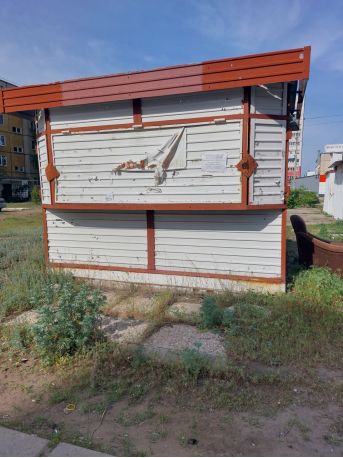 В 15-дневный срок со дня опубликования информационного сообщения в официальном печатном издании средства массовой информации (dimitrovgradpress.ru), на официальном сайте Администрации города Димитровграда (dimitrovgrad.gosuslugi.ru) необходимо за счёт собственных сил и средств демонтировать самовольно установленный объект движимого имущества и восстановить благоустройство территории, на которой был установлен объект, в соответствии с требованиями Правил благоустройства территории города Димитровграда Ульяновской области, утвержденными решением Городской Думы города Димитровграда Ульяновской области от 28.06.2017 № 65/781.В случае непринятия мер в указанный срок, в соответствии с законодательством объект будет демонтирован и вывезен в принудительном порядке.Демонтаж силами Администрации города Димитровграда будет производиться в соответствии с Положением о демонтаже самовольно установленных объектов, не являющихся недвижимым  имуществом, на территории  города Димитровграда Ульяновской области, утверждённым постановлением Администрации города Димитровграда от 20.07.2017 № 1337.Администрация города Димитровграда, отдел муниципального контроля, адрес:                                       г. Димитровград, ул. Хмельницкого, д. 93. Телефон: 2-42-76.	